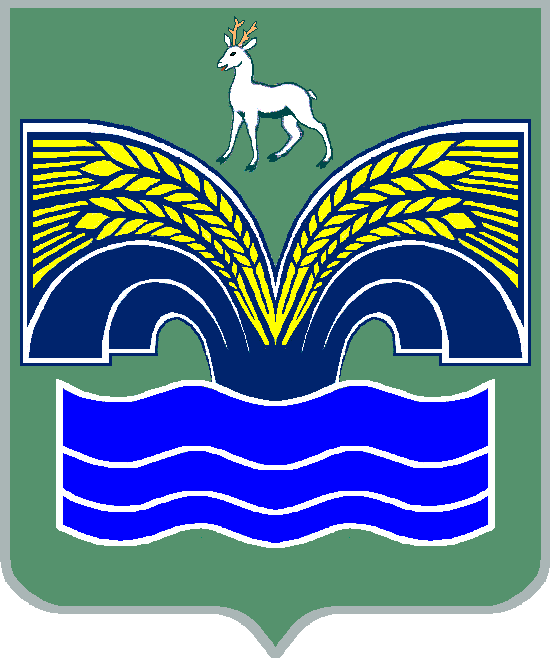 АДМИНИСТРАЦИЯСЕЛЬСКОГО ПОСЕЛЕНИЯ СВЕТЛОЕ ПОЛЕ                         МУНИЦИПАЛЬНОГО РАЙОНА КРАСНОЯРСКИЙ              САМАРСКОЙ ОБЛАСТИРАСПОРЯЖЕНИЕот 19 октября 2022 года № 55О внесении изменений в распоряжение Администрации сельского поселения Светлое Поле муниципального района Красноярский Самарской области от 10. 11. 2021 г. № 39 «Об утверждении Плана мероприятий («дорожной карты») по снижению комплаенс-рисков в администрации сельского поселения Светлое Поле муниципального района Красноярский Самарской области в 2022 году В соответствии с пунктом 3 части 4 статьи 36 Федерального закона от 06.10.2003 № 131-ФЗ «Об общих принципах организации местного самоуправления в Российской Федерации», пунктом 5 статьи 46 Устава сельского поселения Светлое Поле муниципального района Красноярский Самарской области, принятого решением Собрания представителей сельского поселения Светлое Поле муниципального района Красноярский Самарской области от 13.07.2015 № 31, пунктом 3.1 Положения об антимонопольном комплаенсе в администрации сельского поселения Светлое Поле муниципального района Красноярский Самарской области, утвержденного постановлением администрации сельского поселения Светлое Поле муниципального района Красноярский Самарской области от 10.02.2020 № 73,1. Внести изменения в прилагаемый План мероприятий («дорожную карту») по снижению комплаенс-рисков в администрации сельского поселения Светлое Поле муниципального района Красноярский Самарской области в 2022 году (далее по тексту – План мероприятий). 2. Муниципальным служащим администрации сельского поселения Светлое Поле муниципального района Красноярский Самарской области обеспечить реализацию мероприятий, предусмотренных Планом мероприятий.3. Опубликовать настоящее распоряжение в газете «Красноярский вестник» и разместить на официальном сайте администрации муниципального района Красноярский Самарской области в сети Интернет.4. Настоящее распоряжение вступает в силу со дня его подписания.5. Контроль за исполнением настоящего распоряжения оставляю за собой.Глава сельского поселения Светлое Полемуниципального района Красноярский Самарской области							  И.А.Старков                                                                                                                                                                     УТВЕРЖДЕН                                                                                            распоряжением администрации                                                                                             сельского поселения Светлое Поле                                                                                                                                                муниципального района Красноярский                                                                                           Самарской области                                                                                          от 19.10.2022г.  № 55План мероприятий («дорожная карта») по снижению комплаенс-рисковв администрации сельского поселения Светлое Поле муниципального района Красноярский Самарской области в 2022 годуКомплаенс-рискОбщие меры по минимизации и устранению рисков (согласно карте риска)Предложенные действияНеобходимые ресурсыРаспределение ответственности и полномочийКалендар-ный план выполне-ния работКритерии качества работыТребования к обмену информацией и мониторингуПредоставление прав в отношении объектов теплоснабжения, водоснабжения и водоотведения в нарушение требований, установленных Федеральным законом «О теплоснабжении» и Федеральным законом «О водоснабжении и водоотведении»Повышение уровня квалификации сотрудников;проведение мероприятий по предотвращению конфликта интересов у работника;усиление внутреннего контроля за надлежащим соблюдением сотрудниками  должностных обязанностей и требований антимонопольного законодательстваНаправление сотрудников на повышение уровня квалификации;самостоятельное изучение сотрудниками положений Федерального закона от 26.07.2006            № 135-ФЗ «О защите конкуренции»;осуществление контроля за надлежащим соблюдением сотрудниками должностных обязанностей и требований антимонопольного законодательства;мониторинг и анализ выявленных нарушений антимонопольного законодательстваДля реализации мер не потребуется дополнитель-ных трудовых и финансовых ресурсовСотрудники В течение годаОтсутствие нарушений антимонопольного законода-тельства со стороны администра-ции сельского поселения Светлое Поле муниципального района Красноярский Самарской области (далее – Админист-рация)Обмен информацией осуществляется в порядке, установленном в нормативных правовых актах и правовых актах Администрации, регламентирую-щих вопросы функционирова-ния антимоно-польного комплаенсаНепроведение торгов по передаче хозяйствующим субъектам земельных участков в арендуПовышение уровня квалификации сотрудников;проведение мероприятий по предотвращению конфликта интересов у работника;усиление внутреннего контроля за надлежащим соблюдением сотрудниками должностных обязанностей и требований антимонопольного законодательстваНаправление сотрудников на повышение уровня квалификации;самостоятельное изучение сотрудниками положений Федерального закона от 26.07.2006           № 135-ФЗ «О защите конкуренции»;осуществление контроля за надлежащим соблюдением сотрудниками должностных обязанностей и требований антимонопольного законодательства;мониторинг и анализ выявленных нарушений антимонопольного законодательстваДля реализации мер не потребуется дополнитель-ных трудовых и финансовых ресурсовНачальник отдела земельных отношений;специалисты по торгамВ течение года (постоянно при осуществле-нии процедур закупок товаров, работ и услуг)Отсутствие вероятности наступления комплаенс-риска, недопуще-ние нарушений антимоно-польного законода-тельстваОбмен информацией осуществляется в порядке, установленном в нормативных правовых актах и правовых актах Администрации, регламентирую-щщих вопросы функционирова-ния антимоно-польного комплаенсаПредоставление в собственность хозяйствующему субъекту земельного участка, на котором расположена недвижимость данного субъекта, площадью большей, чем это обусловлено объективными потребностями, без проведения публичных торговПроведение профилактических мероприятий с сотрудниками, в том числе в рамках противодействия коррупции;проведение профилактическойразъяснительной работы с сотрудниками КУМС;анализ судебной практики и практики по административному производству приразрешении споров поаналогичным ситуациямАнализ судебнойпрактики и практики поадминистративномупроизводству приразрешении споров поаналогичным ситуациям;направление сотрудников на повышение уровня квалификации;самостоятельное изучение сотрудниками положений Федерального закона от 26.07.2006           № 135-ФЗ «О защите конкуренции»;осуществление контроля за надлежащим соблюдением сотрудниками должностных обязанностей и требований антимонопольного законодательства;мониторинг и анализ выявленных нарушений антимонопольного законодательстваДля реализации мер не потребуется дополнительных трудовых и финансовых ресурсовНачальник отдела земельных отношений;сотрудники В течение годаОтсутствие вероятности наступления комплаенс-риска, недопуще-ние нарушений антимоно-польного законода-тельстваОбмен информацией осуществляется в порядке, установленном в муниципальных правовых актах Администрации, регламентирую-щих вопросы функционирова-ния антимоно-польного комплаенсаДача согласия на заключение договора перенайма земельного участка в нарушение порядка, установленного Земельным кодексом Российской Федерации, без проведения торговПовышение уровня квалификации специалистов, осуществляющих организацию продажи муниципального имущества;контроль и согласование документов начальниками отдела земельных отношений и юридического отдела КУМСНаправление сотрудников на повышение уровня квалификации;самостоятельное изучение сотрудниками положений Федерального закона от 26.07.2006         № 135-ФЗ «О защите конкуренции»;осуществление контроля за надлежащим соблюдением сотрудниками должностных обязанностей и требований антимонопольного законодательства;мониторинг и анализ выявленных нарушений антимонопольного законодательстваДля реализации мер не потребуется дополнительных трудовых и финансовых ресурсовНачальник отдела земельных отношений;специалисты по торгамВ течение года (постоянно при осуществле-нии процедур закупок товаров, работ и услуг)Отсутствие вероятности наступления комплаенс-риска, недопуще-ние нарушений антимоно-польного законода-тельстваОбмен информацией осуществляется в порядке, установленном в нормативных правовых актах и правовых актах Администрации, регламентирую-щих вопросы функционирова-ния антимоно-польного комплаенсаБездействие в виде непринятия мер по изъятию земельного участка, самовольно занятого хозяйствующим субъектом, после истечения срока действия разрешения на пользованиеПроведениепрофилактическихмероприятий с сотрудниками, в том числе в рамках противодействия коррупции;проведениепрофилактическойразъяснительной работы с сотрудниками;анализ судебнойпрактики и практики по административномупроизводству при разрешении споров поаналогичным ситуациямНаправление сотрудников  на повышение уровня квалификации; самостоятельное изучение сотрудниками положений Федерального закона от 26.07.2006         № 135-ФЗ «О защите конкуренции» и законодательства о контрактной системе в сфере закупок товаров, работ, услуг для обеспечения государственных и муниципальных нужд; осуществление контроля за надлежащим исполнением сотрудниками своих должностных обязанностей;        мониторинг и анализ выявленных нарушений антимонопольного законодательстваДля реализации мер не потребуется дополнитель-ных трудовых и финансовых ресурсовСотрудники В течение годаОтсутствие вероятности наступления комплаенс-риска, недопуще-ние нарушений антимоно-польного законода-тельстваОбмен информацией осуществляется в порядке, установленном в муниципальных правовых актах Администрации, регламентирую-щих вопросы функционирова-ния антимоно-польного комплаенсаЗаключение дополнительного соглашения к договору аренды земельного участка, которым изменяется вид разрешенного использования в нарушение норм, предусмотренных земельным законодательствомПовышение уровня квалификации сотрудников;усиление внутреннего контроля за надлежащим соблюдением сотрудниками должностных обязанностей и требований антимонопольного законодательства;проведение мероприятий по предотвращению конфликта интересов у работникаНаправление сотрудников на повышение уровня квалификации; самостоятельное изучение сотрудниками положений Федерального закона от 26.07.2006         № 135-ФЗ «О защите конкуренции» и законодательства о контрактной системе в сфере закупок товаров, работ, услуг для обеспечения государственных и муниципальных нужд; осуществление контроля за надлежащим исполнением сотрудниками своих должностных обязанностей;        мониторинг и анализ выявленных нарушений антимонопольного законодательстваДля реализации мер не потребуется дополнитель-ных трудовых и финансовых ресурсовНачальник отдела земельных отношений;сотрудники В течение года (постоянно при осущест-влении процедур закупок товаров, работ и услуг)Отсутствие вероятности наступления комплаенс-риска, недопуще-ние нарушений антимоно-польного законода-тельстваОбмен информацией осуществляется в порядке, установленном в нормативных правовых актах и правовых актах Администрации, регламентирую-щих вопросы функционирова-ния антимоно-польного комплаенсаНе предусмотренное законодательством о контрактной системе ограничение доступа к участию в закупках товаров, работ, услуг для муниципальных нужд, проводимых конкурентными способамиПовышение уровня квалификации специалистов, осуществляющих закупки товаров, работ, услуг для обеспечения муниципальных нужд;проведение круглых столов по изменениям законодательстваОбучение специалистов, осуществляющих закупки товаров, работ, услуг для обеспечения муниципальных нужд; самостоятельное изучение специалистами по торгам положений Федерального закона от 26.07.2006         № 135-ФЗ «О защите конкуренции» и законодательства о контрактной системе в сфере закупок товаров, работ, услуг для обеспечения государственных и муниципальных нуждДля реализации мер не потребуется дополнитель-ных трудовых и финансовых ресурсовНачальник отдела по осуществлению закупок; специалисты по торгамВ течение года (постоянно при осущест-влении процедур закупок товаров, работ и услуг)Отсутствие нарушений со стороны Админист-рации в сфере закупок товаров, работ и услугОбмен информацией осуществляется в порядке, установленном в нормативных правовых актах и правовых актах Администрации, регламентирую-щих вопросы функционирова-ния антимоно-польного комплаенсаУстановление не предусмотренных законом о контрактной системе требований к товарам, работам, услугамПовышение уровня квалификации специалистов, осуществляющих закупки товаров, работ, услуг для обеспечения муниципальных нужд;проведение круглых столов по изменениям законодательстваОбучение специалистов, осуществляющих закупки товаров, работ, услуг для обеспечения муниципальных нужд; самостоятельное изучение специалистами по торгам положений Федерального закона от 26.07.2006          № 135-ФЗ «О защите конкуренции» и законодательства о контрактной системе в сфере закупок товаров, работ, услуг для обеспечения государственных и муниципальных нуждДля реализации мер не потребуется дополнитель-ных трудовых и финансовых ресурсовНачальник отдела по осуществлению закупок; специалисты по торгамВ течение года (постоянно при осущест-влении процедур закупок товаров, работ и услуг)Отсутствие нарушений со стороны Админист-рации в сфере закупок товаров, работ и услугОбмен информацией осуществляется в порядке, установленном в нормативных правовых актах и правовых актах Администрации, регламентирую-щих вопросы функционирова-ния антимоно-польного комплаенсаВключение в состав лотов товаров, работ, услуг, функционально не связанных между собой и предметом закупкиПовышение уровня квалификации специалистов, осуществляющих закупки товаров, работ, услуг для обеспечения муниципальных нужд;проведение круглых столов по изменениям законодательстваОбучение специалистов, осуществляющих закупки товаров, работ, услуг для обеспечения муниципальных нужд; самостоятельное изучение специалистами по торгам положений Федерального закона от 26.07.2006           № 135-ФЗ «О защите конкуренции» и законодательства о контрактной системе в сфере закупок товаров, работ, услуг для обеспечения государственных и муниципальных нуждДля реализации мер не потребуется дополнитель-ных трудовых и финансовых ресурсовНачальник отдела по осуществлению закупок; специалисты по торгамВ течение года (постоянно при осущест-влении процедур закупок товаров, работ и услуг)Отсутствие нарушений со стороны Админист-рации в сфере закупок товаров, работ и услугОбмен информацией осуществляется в порядке, установленном в нормативных правовых актах и правовых актах Администрации, регламентирую-щих вопросы функционирова-ния антимоно-польного комплаенсаНарушение при осуществлении закупок товаров, работ, услуг для муниципальных нужд в части выбора способа определения поставщика, повлекшее за собой нарушение антимонопольного законодательстваПовышение уровня квалификации специалистов, осуществляющих закупки товаров, работ, услуг для обеспечения муниципальных нужд;проведение круглых столов по изменениям законодательстваОбучение специалистов, осуществляющих закупки товаров, работ, услуг для обеспечения муниципальных нужд; самостоятельное изучение специалистами по торгам положений Федерального закона от 26.07.2006         № 135-ФЗ «О защите конкуренции» и законодательства о контрактной системе в сфере закупок товаров, работ, услуг для обеспечения государственных и муниципальных нуждДля реализации мер не потребуется дополнительных трудовых и финансовых ресурсовНачальник отдела по осуществлению закупок; специалисты по торгамВ течение года (постоянно при осущест-влении процедур закупок товаров, работ и услуг)Отсутствие нарушений со стороны Администрации в сфере закупок товаров, работ и услугОбмен информацией осуществляется в порядке, установленном в нормативных правовых актах и правовых актах Администрации, регламентирую-щих вопросы функционирова-ния антимоно-польного комплаенсаСоздание участнику (участникам) закупки преимущественных условий участия в закупках, а также предоставление ему (им) доступа к информации в приоритетном порядкеПовышение качества проработки документации о закупке;усиление внутреннего контроля за соблюдением специалистами антимонопольного законодательства, а также законодательства о контрактной системе в сфере закупок товаров, работ, услуг для обеспечения муниципальных нужд;исключение случаев взаимодействия организатора закупки с хозяйствующими субъектами по вопросам предоставления им информации о проведении закупки в приоритетном порядкеОбеспечение проведения надлежащей экспертизы документации о закупке;             усиление внутреннего контроля за соблюдением специалистами  Администрации антимонопольного законодательства, а также законодательства о контрактной системе в сфере закупок товаров, работ, услуг для обеспечения муниципальных нужд; проведение профилактических мероприятий, в том числе в рамках работы по противодействию коррупции;       обеспечение своевременного планирования и размещения информации о закупках в информационно-коммуникационной сети ИнтернетДля реализации мер не потребуется дополнитель-ных трудовых и финансовых ресурсовНачальник отдела по осуществлению закупок; специалисты по торгам; контрактные управляющие муниципаль-ных заказчиковВ течение года (постоянно при осуществлении процедур закупок товаров, работ и услуг)Отсутствие нарушений со стороны Админист-рации в сфере закупок товаров, работ и услугОбмен информацией осуществляется в порядке, установленном в нормативных правовых актах и правовых актах Администрации, регламентирую-щих вопросы функционирова-ния антимоно-польного комплаенсаНарушение порядка определения и обоснования начальной (максимальной) цены контрактаПовышение уровня квалификации специалистов, осуществляющих закупки товаров, работ, услуг для обеспечения муниципальных нужд;проведение круглых столов по изменениям законодательстваОбучение специалистов по торгам;             самостоятельное изучение специалистами Администрации положений Федерального закона от 26.07.2006              № 135-ФЗ «О защите конкуренции» и законодательства о контрактной системе в сфере закупок товаров, работ, услуг для обеспечения государственных и муниципальных нуждДля реализации мер не потребуется дополнитель-ных трудовых и финансовых ресурсовНачальник отдела по осуществлению закупок; специалисты по торгамВ течение года (постоянно при осущест-влении процедур закупок товаров, работ и услуг)Отсутствие нарушений со стороны Админист-рации в сфере закупок товаров, работ и услугОбмен информацией осуществляется в порядке, установленном в нормативных правовых актах и правовых актах Администрации, регламентирую-щих вопросы функционирова-ния антимоно-польного комплаенсаНарушение процедуры проведения аукционов (торгов) на право заключения договора аренды (безвозмездного пользования) муниципального имущества (за исключением земельных участков)Повышение уровня квалификации специалистов, осуществляющих организацию продажи муниципального имущества;контроль и согласование документов начальником юридического отдела КУМСПовышение уровня квалификации сотрудников, специалистов по торгам;                самостоятельное изучение положений Федерального закона от 26.07.2006           № 135-ФЗ «О защите конкуренции» и законодательства о контрактной системе в сфере закупок товаров, работ, услуг для обеспечения государственных и муниципальных нуждДля реализации мер не потребуется дополнитель-ных трудовых и финансовых ресурсовНачальник отдела земельных отношений КУМС;специалисты по торгамВ течение года (постоянно при осущест-влении процедур закупок товаров, работ и услуг)Отсутствие вероятности наступления комплаенс-риска, недопуще-ние нарушений антимоно-польного законода-тельстваОбмен информацией осуществляется в порядке, установленном в нормативных правовых актах и правовых актах Администрации, регламентирую-щих вопросы функционирова-ния антимоно-польного комплаенсаБездействие в виде непроведения открытого конкурса по отбору управляющей организации для управления многоквартирным домомПовышение уровня квалификации специалистов Администрации;усиление внутреннегоконтроля за соблюдением сотрудниками Администрации должностных обязанностей и требований антимонопольного законодательстваСамостоятельное изучение специалистами Администрации положений Федерального закона от 26.07.2006               № 135-ФЗ «О защите конкуренции» и законодательства о контрактной системе в сфере закупок товаров, работ, услуг для обеспечения государственных и муниципальных нужд; осуществление контроля за надлежащим исполнением сотрудниками отдела ЖКХ своих должностных обязанностей; мониторинг и анализ выявленных нарушений антимонопольного законодательстваДля реализации мер не потребуется дополнитель-ных трудовых и финансовых ресурсовРуководитель муниципально-го казенного учреждения управления строительства и жилищно-коммунального хозяйства (далее – МКУ УС и ЖКХ)В течение года (постоянно при осущест-влении процедур закупок товаров, работ и услуг)Отсутствие вероятности наступления комплаенс-риска, недопуще-ние нарушений антимоно-польного законода-тельстваОбмен информацией осуществляется в порядке, установленном в нормативных правовых актах и правовых актах Администрации, регламентирую-щих вопросы функционирова-ния антимоно-польного комплаенсаНаделение хозяйствующего субъекта функциями органа местного самоуправления/ специализированной службы в сфере организации похоронного делаПовышение уровня квалификации специалистов администрации;сбор сведений о наличии выявленных антимонопольным органом нарушений антимонопольного законодательства (предостережений, предупреждений, штрафов, жалоб, возбужденных дел)Направление специалистов администраций городских и сельских поселений муниципального района Красноярский Самарской области на повышение уровня квалификации; самостоятельное изучение специалистами администраций городских и сельских поселений муниципального района Красноярский Самарской области положений Федерального закона от 26.07.2006 № 135-ФЗ «О защите конкуренции» и Федерального закона от 12.01.1996 № 8-ФЗ «О погребении и похоронном деле»;                            мониторинг и анализ выявленных нарушений антимонопольного законодательства Для реализации мер не потребуется дополнитель-ных трудовых и финансовых ресурсовАдминистра-ции городских и сельских поселений муниципально-го района Красноярский Самарской областиВ течение года Отсутствие нарушений со стороны администраций городских и сельских поселений муници-пального района Краснояр-ский Самарской областиОбмен информацией осуществляется в порядке, установленном в нормативных правовых актах и правовых актах администраций городских и сельских поселений муниципального района Краснояр-ский Самарской области, регламентирую-щих вопросы функционирова-ния антимоно-польного комплаенсаПринятие акта, предусматривающего предоставление бюджетных средств на удовлетворение муниципальных нужд без соблюдения норм законодательства о контрактной системеПовышение уровня квалификации специалистов Администрации;усиление внутреннегоконтроля за соблюдениемсотрудниками Администрации должностных обязанностей и требований антимонопольного законодательстваНаправление специалистов Администрации на повышение уровня квалификации; самостоятельное изучение специалистами Администрации положений Федерального закона от 26.07.2006         № 135-ФЗ «О защите конкуренции» и законодательства о контрактной системе в сфере закупок товаров, работ, услуг для обеспечения государственных и муниципальных нужд; осуществление контроля за надлежащим исполнением специалистами Администрации своих должностных обязанностей;    мониторинг и анализ выявленных нарушений антимонопольного законодательстваДля реализации мер не потребуется дополнитель-ных трудовых и финансовых ресурсовРуководители структурных подразделений Администра-ции; сотрудники структурных подразделений Администра-ции, участвующие в разработке муниципаль-ных правовых актовВ течение года (постоянно при осущест-влении процедур закупок товаров, работ и услуг)Отсутствие нарушений со стороны Админист-рации в сфере закупок товаров, работ и услугОбмен информацией осуществляется в порядке, установленном в нормативных правовых актах и правовых актах Администрации, регламентирую-щих вопросы функционирова-ния антимоно-польного комплаенсаБездействие в виде невзыскания арендных платежей с хозяйствующего субъекта и / или по нерасторжению договоров аренды земельных участков ввиду ненадлежащего их исполненияПроведение профилактических мероприятий с сотрудниками, в том числе в рамках противодействия коррупции;проведение профилактической разъяснительной работы с сотрудниками; анализ судебной практики и практики по административному производству при разрешении споров по аналогичным ситуациямПроведение руководителем профилактическихмероприятий с сотрудниками, в том числе в рамках противодействия коррупции;проведениепрофилактическойразъяснительной работы с сотрудниками;анализ судебнойпрактики и практики поадминистративномупроизводству приразрешении споров поаналогичным ситуациям.Для реализации мер не потребуется дополнитель-ных трудовых и финансовых ресурсовСотрудники В течение годаОтсутствие вероятности наступления комплаенс-риска, недопуще-ние нарушений антимоно-польного законода-тельстваОбмен информацией осуществляется в порядке, установленном в муниципальных правовых актах Администрации, регламентирую-щих вопросы функционирова-ния антимоно-польного комплаенсаБездействие в виде непринятия мер по возврату неправомерно переданного имуществаПроведение профилактических мероприятий с сотрудниками, в том числе в рамках противодействия коррупции;Проведение профилактической разъяснительной работы с сотрудниками;анализ судебной практики и практики по административному производству при разрешении споров по аналогичным ситуациямПроведение руководителем профилактическихмероприятий с сотрудниками, в том числе в рамках противодействия коррупции;проведениепрофилактическойразъяснительной работы с сотрудниками;анализ судебнойпрактики и практики поадминистративномупроизводству приразрешении споров поаналогичным ситуациямДля реализации мер не потребуется дополнитель-ных трудовых и финансовых ресурсовСотрудники В течение годаОтсутствие вероятности наступления комплаенс-риска, недопуще-ние нарушений антимоно-польного законода-тельстваОбмен информацией осуществляется в порядке, установленном в муниципальных правовых актах Администрации, регламентирую-щих вопросы функционирова-ния антимоно-польного комплаенсаЗаключение соглашения, которое может привести к ограничению, устранению или недопущению конкуренцииПовышение уровня квалификации специалистов Администрации в части знаний антимонопольного законодательства;усиление внутреннего контроля за соблюдением специалистами Администрации антимонопольного законодательстваПроведение обучающего мероприятия для специалистов Администрации по вопросам функционирования антимонопольного комплаенса и соблюдения требований антимонопольного законодательства; усиление внутреннего контроля за соблюдением специалистами по торгам антимонопольного законодательстваДля реализации мер не потребуется дополнитель-ных трудовых и финансовых ресурсовНачальник отдела земельных отношений КУМС; начальник юридического отдела КУМС; специалисты по торгам4 квартал 2022 годаОтсутствие заключен-ных Админист-рацией соглашений, в которых риски нарушения антимоно-польного законода-тельства выявлены антимоно-польным органомОбмен информацией осуществляется в порядке, установленном в нормативных правовых актах и правовых актах Администрации, регламентирую-щих вопросы функционирова-ния антимоно-польного комплаенсаНарушение порядка предоставления преференций антимонопольного законодательства при предоставлении места размещения нестационарного торгового объектаПовышение уровня квалификации специалистов Администрации;контроль и согласование документов начальником юридического отдела КУМСОбучение специалистов Администрации;             усиление внутреннего контроля за соблюдением специалистами по торгам антимонопольного законодательстваДля реализации мер не потребуется дополнитель-ных трудовых и финансовых ресурсовНачальник отдела земельных отношений КУМС;начальник юридического отдела КУМС; специалисты по торгамВ течение года Отсутствие вероятности наступления комплаенс-риска, недопуще-ние нарушений антимоно-польного законода-тельстваОбмен информацией осуществляется в порядке, установленном в нормативных правовых актах и правовых актах Администрации, регламентирую-щих вопросы функционирова-ния антимоно-польного комплаенсаРазработка и принятие нормативных правовых актов, положения которых могут привести к ограничению, устранению или недопущению конкуренции, в том числе посредством установления в порядках предоставления субсидий критериев отбора их получателей, которые могут привести к ограничению или устранению конкуренцииУсиление внутреннего контроля за проведением разработчиками проектов нормативных правовых актов оценки соответствия их положений требованиям антимонопольного законодательства;размещение специалистами Администрации, участвующими в процессе разработки проектов нормативных правовых актов, проектов нормативных правовых актов на официальном сайте Администрации в информационно-телекоммуникационной сети Интернет в целях обеспечения оценки их влияния на развитие конкуренции гражданами и организациями в рамках проведения процедуры оценки регулирующего воздействия нормативно-правовых актов;повышение квалификации у специалистов Администрации в части знаний антимонопольного законодательстваСамостоятельное изучение специалистами Администрации  положений Федерального закона от 26.07.2006         № 135-ФЗ «О защите конкуренции»; самостоятельное изучение специалистами Администрации  антиконкурентных региональных практик, содержащихся в «Черных книгах» ФАС России (Режим доступа: https://fas.gov.ru/pages/vazhnaya-informacziya/otkryitoe-vedomstvo/belaya-i-chernaya-knigi.html); осуществление проверки соответствия требованиям антимонопольного законодательства проектов нормативных правовых актов на всех стадиях согласования данных проектов внутри Администрации;     контроль со стороны непосредственного руководителя структурного подразделения за соблюдением специалистами Администрации-разработчиками проектов нормативных правовых актов требований размещения их на официальном сайте Администрации в сети Интернет в целях обеспечения оценки их влияния на развитие конкуренции гражданами и организациями;  проведение обучающего мероприятия для специалистов Администрации по вопросам функционирования антимонопольного законодательстваДля реализации мер не потребуется дополнитель-ных трудовых и финансовых ресурсовВсе структурные подразделения Администрации, участвующие в процессе разработки и согласования проектов нормативных правовых актов; руководители структурных подразделений Администра-ции/ специалисты Администрации – разработчики проектов нормативных правовых актовВ течение года (постоянно при разработке проектов норматив-ных правовых актов)Отсутствие вероятности наступления комплаенс-риска, недопуще-ние нарушений антимоно-польного законода-тельстваОбмен информацией осуществляется в порядке, установленном в нормативных правовых актах и правовых актах Администрации, регламентирую-щих вопросы функционирова-ния антимоно-польного комплаенсаНарушение процедуры в проведении аукционов (торгов) по приватизации муниципального имущества;организация проведения торгов (аукционов) по продаже земельных участков и имущества, находящихся в собственности муниципального района Красноярский Самарской областиКонтроль со стороны руководителей структурных подразделений и отраслевых (функциональных) органов, задействованных в проведении аукционов (торгов);повышение уровня квалификации специалистов в части знаний антимонопольного законодательстваУсиление внутреннего контроля за соблюдением специалистами Администрации антимонопольного законодательстваДля реализации мер не потребуется дополнительных трудовых и финансовых ресурсовРуководители структурных подразделений и отраслевых (функциональ-ных) органов; специалисты Администра-цииВ течение года (постоянно при разработке проектов норматив-ных правовых актов)Отсутствие вероятности наступления комплаенс-риска, недопуще-ние нарушений антимоно-польного законода-тельстваОбмен информацией осуществляется в порядке, установленном в нормативных правовых актах и правовых актах Администрации, регламентирую-щих вопросы функционирова-ния антимоно-польного комплаенсаПредоставление хозяйствующему субъекту права осуществления регулярных перевозок по муниципальным маршрутам без проведения конкурсных процедурПовышение уровня квалификации специалистов Администрации;усиление внутреннегоконтроля за соблюдениемспециалистами Администрации требований антимонопольного законодательстваСамостоятельное изучение специалистами Администрации положений Федерального закона от 26.07.2006         № 135-ФЗ «О защите конкуренции»; осуществление проверки соответствия требованиям антимонопольного законодательства проектов муниципальных правовых актов на всех стадиях согласования данных проектов в АдминистрацииДля реализации мер не потребуется дополнитель-ных трудовых и финансовых ресурсовРуководитель контрольного управленияВ течение годаОтсутствие вероятности наступления комплаенс-риска, недопуще-ние нарушений антимоно-польного законода-тельстваОбмен информацией осуществляется в порядке, установленном в муниципальных правовых актах Администрации, регламентирую-щих вопросы функционирова-ния антимоно-польного комплаенсаПродление срока действия договора по организации и осуществлению пассажирских перевозок по муниципальным маршрутам без проведения конкурсаПовышение уровня квалификации специалистов Администрации;усиление внутреннего контроля за соблюдениемспециалистами Администрации требований антимонопольного законодательстваСамостоятельное изучение положений специалистами Администрации Федерального закона от 26.07.2006 № 135-ФЗ «О защите конкуренции»; осуществление проверки соответствия требованиям антимонопольного законодательства проектов муниципальных правовых актов на всех стадиях согласования данных проектов в Администрации Для реализации мер не потребуется дополнитель-ных трудовых и финансовых ресурсовРуководитель контрольного управленияВ течение годаОтсутствие вероятности наступления комплаенс-риска, недопуще-ние нарушений антимоно-польного законода-тельстваОбмен информацией осуществляется в порядке, установленном в муниципальных правовых актах Администрации, регламентирую-щих вопросы функционирова-ния антимоно-польного комплаенсаБездействие в виде непроведения демонтажа незаконно установленных и эксплуатируемых рекламных конструкцийПовышение уровня квалификации сотрудников отдела архитектуры;усиление внутреннего контроля за надлежащим соблюдением сотрудниками отдела архитектуры должностных обязанностейНаправление сотрудников отдела архитектуры на повышение уровня квалификации; самостоятельное изучение сотрудниками отдела архитектуры положений Федерального закона от 26.07.2006              № 135-ФЗ «О защите конкуренции» и законодательства о контрактной системе в сфере закупок товаров, работ, услуг для обеспечения государственных и муниципальных нужд; осуществление контроля за надлежащим исполнением сотрудниками отдела архитектуры своих должностных обязанностей;        мониторинг и анализ выявленных нарушений антимонопольного законодательстваДля реализации мер не потребуется дополнитель-ных трудовых и финансовых ресурсовНачальник отдела архитектурыВ течение годаОтсутствие вероятности наступления комплаенс-риска, недопуще-ние нарушений антимоно-польного законода-тельстваОбмен информацией осуществляется в порядке, установленном в муниципальных правовых актах Администрации, регламентирую-щих вопросы функционирова-ния антимоно-польного комплаенса